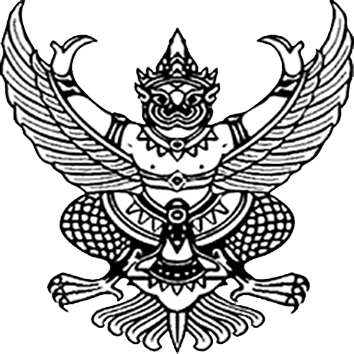 คำสั่งสำนักงานศึกษาธิการจังหวัดหนองบัวลำภูที่ ........./2560เรื่อง  ……………………………………………………………………		ด้วย …………………………………………………………………………………………………………………………..............................................................................................................................................................................................................................................................................................................................................................ทั้งนี้ …………………………………………………………………………………………………………………………..............................................................................................................................................................................................................................................................................................................................................................  				สั่ง    ณ    วันที่            กรกฎาคม    พ.ศ. 2560						    …………………………………..      (..................................)   ศึกษาธิการจังหวัดหนองบัวลำภู